Course code:MKT264MKT264MKT264Course title:Course title:INTERMEDIATE MARKETINGINTERMEDIATE MARKETINGINTERMEDIATE MARKETINGINTERMEDIATE MARKETINGCollege: College of Business AdministrationCollege: College of Business AdministrationCollege: College of Business AdministrationCollege: College of Business AdministrationCollege: College of Business AdministrationCollege: College of Business AdministrationCollege: College of Business AdministrationCollege: College of Business AdministrationCollege: College of Business AdministrationCollege: College of Business AdministrationDepartment: Management and MarketingDepartment: Management and MarketingDepartment: Management and MarketingDepartment: Management and MarketingDepartment: Management and MarketingDepartment: Management and MarketingDepartment: Management and MarketingDepartment: Management and MarketingDepartment: Management and MarketingDepartment: Management and MarketingProgram: B.Sc. in Marketing/Management/Accounting/Finance/Islamic BankingProgram: B.Sc. in Marketing/Management/Accounting/Finance/Islamic BankingProgram: B.Sc. in Marketing/Management/Accounting/Finance/Islamic BankingProgram: B.Sc. in Marketing/Management/Accounting/Finance/Islamic BankingProgram: B.Sc. in Marketing/Management/Accounting/Finance/Islamic BankingProgram: B.Sc. in Marketing/Management/Accounting/Finance/Islamic BankingProgram: B.Sc. in Marketing/Management/Accounting/Finance/Islamic BankingProgram: B.Sc. in Marketing/Management/Accounting/Finance/Islamic BankingProgram: B.Sc. in Marketing/Management/Accounting/Finance/Islamic BankingProgram: B.Sc. in Marketing/Management/Accounting/Finance/Islamic BankingCourse credits: 3-credit hourCourse credits: 3-credit hourCourse credits: 3-credit hourCourse credits: 3-credit hourCourse credits: 3-credit hourCourse credits: 3-credit hourCourse credits: 3-credit hourCourse credits: 3-credit hourCourse credits: 3-credit hourCourse credits: 3-credit hourCourse NQF Level: 7Course NQF Level: 7Course NQF Level: 7Course NQF Level: 7Course NQF Level: 7Course NQF Level: 7Course NQF Level: 7Course NQF Level: 7Course NQF Level: 7Course NQF Level: 7NQF Credits: 12NQF Credits: 12NQF Credits: 12NQF Credits: 12NQF Credits: 12NQF Credits: 12NQF Credits: 12NQF Credits: 12NQF Credits: 12NQF Credits: 12Prerequisite: MKT261Prerequisite: MKT261Prerequisite: MKT261Prerequisite: MKT261Prerequisite: MKT261Prerequisite: MKT261Prerequisite: MKT261Prerequisite: MKT261Prerequisite: MKT261Prerequisite: MKT261Lectures Timing & Location:  Online - https://sis.uob.edu.bh/ Lectures Timing & Location:  Online - https://sis.uob.edu.bh/ Lectures Timing & Location:  Online - https://sis.uob.edu.bh/ Lectures Timing & Location:  Online - https://sis.uob.edu.bh/ Lectures Timing & Location:  Online - https://sis.uob.edu.bh/ Lectures Timing & Location:  Online - https://sis.uob.edu.bh/ Lectures Timing & Location:  Online - https://sis.uob.edu.bh/ Lectures Timing & Location:  Online - https://sis.uob.edu.bh/ Lectures Timing & Location:  Online - https://sis.uob.edu.bh/ Lectures Timing & Location:  Online - https://sis.uob.edu.bh/ Course web page: Blackboard - https://blackboard.uob.edu.bh/ Course web page: Blackboard - https://blackboard.uob.edu.bh/ Course web page: Blackboard - https://blackboard.uob.edu.bh/ Course web page: Blackboard - https://blackboard.uob.edu.bh/ Course web page: Blackboard - https://blackboard.uob.edu.bh/ Course web page: Blackboard - https://blackboard.uob.edu.bh/ Course web page: Blackboard - https://blackboard.uob.edu.bh/ Course web page: Blackboard - https://blackboard.uob.edu.bh/ Course web page: Blackboard - https://blackboard.uob.edu.bh/ Course web page: Blackboard - https://blackboard.uob.edu.bh/ Course Instructor: Mr. Saleh Isa – Mr. Mohammed Hassan – Ms. Valentine Smart – 			   Ms. Reem Abdulrasool – Ms. Hessa Al-NoaimiCourse Instructor: Mr. Saleh Isa – Mr. Mohammed Hassan – Ms. Valentine Smart – 			   Ms. Reem Abdulrasool – Ms. Hessa Al-NoaimiCourse Instructor: Mr. Saleh Isa – Mr. Mohammed Hassan – Ms. Valentine Smart – 			   Ms. Reem Abdulrasool – Ms. Hessa Al-NoaimiCourse Instructor: Mr. Saleh Isa – Mr. Mohammed Hassan – Ms. Valentine Smart – 			   Ms. Reem Abdulrasool – Ms. Hessa Al-NoaimiCourse Instructor: Mr. Saleh Isa – Mr. Mohammed Hassan – Ms. Valentine Smart – 			   Ms. Reem Abdulrasool – Ms. Hessa Al-NoaimiCourse Instructor: Mr. Saleh Isa – Mr. Mohammed Hassan – Ms. Valentine Smart – 			   Ms. Reem Abdulrasool – Ms. Hessa Al-NoaimiCourse Instructor: Mr. Saleh Isa – Mr. Mohammed Hassan – Ms. Valentine Smart – 			   Ms. Reem Abdulrasool – Ms. Hessa Al-NoaimiCourse Instructor: Mr. Saleh Isa – Mr. Mohammed Hassan – Ms. Valentine Smart – 			   Ms. Reem Abdulrasool – Ms. Hessa Al-NoaimiCourse Instructor: Mr. Saleh Isa – Mr. Mohammed Hassan – Ms. Valentine Smart – 			   Ms. Reem Abdulrasool – Ms. Hessa Al-NoaimiCourse Instructor: Mr. Saleh Isa – Mr. Mohammed Hassan – Ms. Valentine Smart – 			   Ms. Reem Abdulrasool – Ms. Hessa Al-NoaimiOffice Hours and Location: TBAOffice Hours and Location: TBAOffice Hours and Location: TBAOffice Hours and Location: TBAOffice Hours and Location: TBAOffice Hours and Location: TBAOffice Hours and Location: TBAOffice Hours and Location: TBAOffice Hours and Location: TBAOffice Hours and Location: TBACourse coordinator: Dr. Waleed A.Aziz			      Office No.: S1B-235, Tel.: 17438489, E-mail: waziz@uob.edu.bh  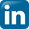 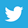 Course coordinator: Dr. Waleed A.Aziz			      Office No.: S1B-235, Tel.: 17438489, E-mail: waziz@uob.edu.bh  Course coordinator: Dr. Waleed A.Aziz			      Office No.: S1B-235, Tel.: 17438489, E-mail: waziz@uob.edu.bh  Course coordinator: Dr. Waleed A.Aziz			      Office No.: S1B-235, Tel.: 17438489, E-mail: waziz@uob.edu.bh  Course coordinator: Dr. Waleed A.Aziz			      Office No.: S1B-235, Tel.: 17438489, E-mail: waziz@uob.edu.bh  Course coordinator: Dr. Waleed A.Aziz			      Office No.: S1B-235, Tel.: 17438489, E-mail: waziz@uob.edu.bh  Course coordinator: Dr. Waleed A.Aziz			      Office No.: S1B-235, Tel.: 17438489, E-mail: waziz@uob.edu.bh  Course coordinator: Dr. Waleed A.Aziz			      Office No.: S1B-235, Tel.: 17438489, E-mail: waziz@uob.edu.bh  Course coordinator: Dr. Waleed A.Aziz			      Office No.: S1B-235, Tel.: 17438489, E-mail: waziz@uob.edu.bh  Course coordinator: Dr. Waleed A.Aziz			      Office No.: S1B-235, Tel.: 17438489, E-mail: waziz@uob.edu.bh  Academic year: 2020-2021Academic year: 2020-2021Academic year: 2020-2021Academic year: 2020-2021Academic year: 2020-2021Academic year: 2020-2021Academic year: 2020-2021Academic year: 2020-2021Academic year: 2020-2021Academic year: 2020-2021Semester:Semester:FirstFirstXXSecondSummerTextbook(s):Principles of Marketing, 18th Edition, Philip Kotler, Gary Armstrong, Pearson, 2021, ISBN 978-1292341170, https://www.pearsonmylabandmastering.com/global/Textbook(s):Principles of Marketing, 18th Edition, Philip Kotler, Gary Armstrong, Pearson, 2021, ISBN 978-1292341170, https://www.pearsonmylabandmastering.com/global/Textbook(s):Principles of Marketing, 18th Edition, Philip Kotler, Gary Armstrong, Pearson, 2021, ISBN 978-1292341170, https://www.pearsonmylabandmastering.com/global/Textbook(s):Principles of Marketing, 18th Edition, Philip Kotler, Gary Armstrong, Pearson, 2021, ISBN 978-1292341170, https://www.pearsonmylabandmastering.com/global/Textbook(s):Principles of Marketing, 18th Edition, Philip Kotler, Gary Armstrong, Pearson, 2021, ISBN 978-1292341170, https://www.pearsonmylabandmastering.com/global/Textbook(s):Principles of Marketing, 18th Edition, Philip Kotler, Gary Armstrong, Pearson, 2021, ISBN 978-1292341170, https://www.pearsonmylabandmastering.com/global/Textbook(s):Principles of Marketing, 18th Edition, Philip Kotler, Gary Armstrong, Pearson, 2021, ISBN 978-1292341170, https://www.pearsonmylabandmastering.com/global/Textbook(s):Principles of Marketing, 18th Edition, Philip Kotler, Gary Armstrong, Pearson, 2021, ISBN 978-1292341170, https://www.pearsonmylabandmastering.com/global/Textbook(s):Principles of Marketing, 18th Edition, Philip Kotler, Gary Armstrong, Pearson, 2021, ISBN 978-1292341170, https://www.pearsonmylabandmastering.com/global/Textbook(s):Principles of Marketing, 18th Edition, Philip Kotler, Gary Armstrong, Pearson, 2021, ISBN 978-1292341170, https://www.pearsonmylabandmastering.com/global/References from the Library (http://www.ac-knowledge.net/uobv3/): Marketing Management, Philip Kotler & Kevin Keller, Prentice Hall, 2018.References from the Library (http://www.ac-knowledge.net/uobv3/): Marketing Management, Philip Kotler & Kevin Keller, Prentice Hall, 2018.References from the Library (http://www.ac-knowledge.net/uobv3/): Marketing Management, Philip Kotler & Kevin Keller, Prentice Hall, 2018.References from the Library (http://www.ac-knowledge.net/uobv3/): Marketing Management, Philip Kotler & Kevin Keller, Prentice Hall, 2018.References from the Library (http://www.ac-knowledge.net/uobv3/): Marketing Management, Philip Kotler & Kevin Keller, Prentice Hall, 2018.References from the Library (http://www.ac-knowledge.net/uobv3/): Marketing Management, Philip Kotler & Kevin Keller, Prentice Hall, 2018.References from the Library (http://www.ac-knowledge.net/uobv3/): Marketing Management, Philip Kotler & Kevin Keller, Prentice Hall, 2018.References from the Library (http://www.ac-knowledge.net/uobv3/): Marketing Management, Philip Kotler & Kevin Keller, Prentice Hall, 2018.References from the Library (http://www.ac-knowledge.net/uobv3/): Marketing Management, Philip Kotler & Kevin Keller, Prentice Hall, 2018.References from the Library (http://www.ac-knowledge.net/uobv3/): Marketing Management, Philip Kotler & Kevin Keller, Prentice Hall, 2018.Other learning resources used (e.g. e-Learning, field visits, periodicals, software, etc.):Marketing journals e.g., journal of marketing, journal of marketing strategy.Online resources, The Marketing Teacher: http://www.marketingteacher.comJournal of Marketing Education: https://www.ama.org/publications/JournalOfMarketingOther learning resources used (e.g. e-Learning, field visits, periodicals, software, etc.):Marketing journals e.g., journal of marketing, journal of marketing strategy.Online resources, The Marketing Teacher: http://www.marketingteacher.comJournal of Marketing Education: https://www.ama.org/publications/JournalOfMarketingOther learning resources used (e.g. e-Learning, field visits, periodicals, software, etc.):Marketing journals e.g., journal of marketing, journal of marketing strategy.Online resources, The Marketing Teacher: http://www.marketingteacher.comJournal of Marketing Education: https://www.ama.org/publications/JournalOfMarketingOther learning resources used (e.g. e-Learning, field visits, periodicals, software, etc.):Marketing journals e.g., journal of marketing, journal of marketing strategy.Online resources, The Marketing Teacher: http://www.marketingteacher.comJournal of Marketing Education: https://www.ama.org/publications/JournalOfMarketingOther learning resources used (e.g. e-Learning, field visits, periodicals, software, etc.):Marketing journals e.g., journal of marketing, journal of marketing strategy.Online resources, The Marketing Teacher: http://www.marketingteacher.comJournal of Marketing Education: https://www.ama.org/publications/JournalOfMarketingOther learning resources used (e.g. e-Learning, field visits, periodicals, software, etc.):Marketing journals e.g., journal of marketing, journal of marketing strategy.Online resources, The Marketing Teacher: http://www.marketingteacher.comJournal of Marketing Education: https://www.ama.org/publications/JournalOfMarketingOther learning resources used (e.g. e-Learning, field visits, periodicals, software, etc.):Marketing journals e.g., journal of marketing, journal of marketing strategy.Online resources, The Marketing Teacher: http://www.marketingteacher.comJournal of Marketing Education: https://www.ama.org/publications/JournalOfMarketingOther learning resources used (e.g. e-Learning, field visits, periodicals, software, etc.):Marketing journals e.g., journal of marketing, journal of marketing strategy.Online resources, The Marketing Teacher: http://www.marketingteacher.comJournal of Marketing Education: https://www.ama.org/publications/JournalOfMarketingOther learning resources used (e.g. e-Learning, field visits, periodicals, software, etc.):Marketing journals e.g., journal of marketing, journal of marketing strategy.Online resources, The Marketing Teacher: http://www.marketingteacher.comJournal of Marketing Education: https://www.ama.org/publications/JournalOfMarketingOther learning resources used (e.g. e-Learning, field visits, periodicals, software, etc.):Marketing journals e.g., journal of marketing, journal of marketing strategy.Online resources, The Marketing Teacher: http://www.marketingteacher.comJournal of Marketing Education: https://www.ama.org/publications/JournalOfMarketingCourse description (as per the published):This course aims to cover major issues in the marketing philosophy and orientation, managing the marketing mix, digital marketing, and the buyer-seller relationship in the concept of the new market economy. It also demonstrates the managerial implications of various decisions paradigms and models used in business marketing management. The course also aims to enable students to acquire an in-depth knowledge of marketing, with a critical approach to assessing concepts and strategies. Moreover, the course will equip students with the knowledge of strategy process and writing comprehensive marketing plans.Course Intended Learning Outcomes (CILOs):Course Intended Learning Outcomes (CILOs):Course Intended Learning Outcomes (CILOs):Course Intended Learning Outcomes (CILOs):Course Intended Learning Outcomes (CILOs):Course Intended Learning Outcomes (CILOs):Course Intended Learning Outcomes (CILOs):Course Intended Learning Outcomes (CILOs):Course Intended Learning Outcomes (CILOs):Course Intended Learning Outcomes (CILOs):Course Intended Learning Outcomes (CILOs):Course Intended Learning Outcomes (CILOs):Course Intended Learning Outcomes (CILOs):CILOsMapping to PILOsMapping to PILOsMapping to PILOsMapping to PILOsMapping to PILOsMapping to PILOsMapping to PILOsMapping to PILOsMapping to PILOsMapping to PILOsMapping to PILOsMapping to PILOsLearning goalsa. Knowledgea. Knowledgeb. Globalizationb. Globalizationc. Skillsc. Skillsd. Communicationd. Communicatione. Competenciese. Competenciesf. Valuesf. ValuesLearning objectivesa1: General Knowledgea2: Specific knowledgeb1: International cross-culturalb2: Global Perspectivec1: Thinking skillsc2: Analytical skillsd1: Communication (Writing)d2: Communication (Oral)e1: Leadership skillse2: Teamworkf1: Ethicsf2: Social responsibility1. Demonstrate detailed knowledge and understanding of the nature and characteristics of marketing, market orientation and their implications.2. Use appropriate levels of skills analyze the environment and the opportunity which it presents, to both business and consumer markets.3. Summarize the information and concepts used in the course to plan an international marketing strategy.4. Exhibit an ability to design and implement marketing mix strategiesCourse assessment:Course assessment:Course assessment:Course assessment:Course assessment:Assessment TypeDetails/ Explanation of Assessment in relation to CILOsNumberWeightDate(s)Assignments(Case Study, Extended Essay, Short report)1,3,4315 %04/03/202115/04/202113/05/2021Midterm Exam (online)1,2,3130%21-25/03/2021Project and Presentation(Case Analysis)1,2,3,4115%09-20/05/2021Final Exam (Respondus)1,2,3140 %06/06/2021(11:30 AM - 01:30 PM)Total100%Description of Topics CoveredDescription of Topics CoveredTopic Title (e.g. chapter/experiment title)DescriptionChapter 1: Defining Marketing for the Twenty-First Century(external material source)Understand the concept of the new economy, learn the tasks of marketing, become familiar with the major concepts and tools of marketing, Understand the orientations exhibited by companies, learn how companies and marketers are responding to new challenges.Video Examples:Marketing Without Advertising | Manu Kumar Jain | TEDxIIFTDelhi It's Not Manipulation, It's Strategic Communication | Keisha Brewer | TEDxGeorgetownChapter 2:Company and Marketing Strategy: Partnering to build Customer Engagement, Value, and RelationshipsCompanywide strategic planning: defining Marketing’s Role; Defining a market-oriented Mission; Setting company objectives and goals; designing the business Portfolio.Video Examples:12 secrets of marketing and you won't believe what happens next | Naimul Huq | TEDxUNCMarketing food to children | Anna Lappe | TEDxManhattanChapter 4: Managing Marketing Information to gain Customer Insights         Marketing Information and Customer Insights; Marketing information and today’s “big Data”, Managing marketing information. Assessing marketing information needs, developing marketing information, Internal data, and Competitive marketing intelligence. Marketing research, defining the problem and research objectives, developing the research plan, gathering secondary data, primary data collection, Implementing the research plan, interpreting and reporting the findings. Analyzing and using marketing information, other marketing information consideration.Video Examples:Seth Godin’s Marketing Secrets to Launching a New BusinessPhilip Kotler: 8 Ways to Market Your Way to GrowthChapter 5: Consumer markets and buyer behaviorModel of Consumer behaviour. Characteristics affecting consumer behaviour, cultural factors, social factors, personal factors,  psychological factors, types of buying decision behaviour, complex buying behaviour; dissonance reducing buying behaviour; habitual buying behaviour, variety seeking buying behaviour; the buyer decision process; need recognition, information search, evaluation of alternatives, purchase decision, post purchase behaviour, the buyer decision process; the buyer decision process for new products.Video Examples:How Amazon, Apple, Facebook and Google manipulate our emotions | Scott GallowayNeuromarketing: The new science of consumer decisions | Terry Wu | TEDxBlaineChapter 6:Business markets and business buyer behavior Business markets; market structure and demand; nature of the buying unit; types of decisions and decision process. Business buying behaviour; major types of buying situations; participants in the business buying process; major influences on business buyers; the business buying process, e procurement and online purchasesVideo Examples:Business Buyer Behaviour framework to follow and teachThere is No Luck. Only Good MarketingThe magical science of storytelling | David JP Phillips | TEDxStockholmChapter 17: Direct, Online, social Media and mobile marketing.Direct and Digital Marketing; the new direct marketing model; rapid growth of direct and digital marketing; benefits of direct and digital marketing/to buyers and sellers. Forms of direct and digital marketing; digital and social media marketing; marketing the internet and the digital age; online marketing; social media marketing, mobile marketing; traditional direct marketing forms; direct mail marketing, catalogue marketing, telemarketing, direct response TV marketing, Kiosk marketing;  Public policy issues in direct and digital marketing, irritation, unfairness, deception, and fraud, consumer privacy, a need for action.Video Examples:Preparing for a future with Artificial Intelligence | TEDxYYCHow to Develop a Social Media Strategy Step by StepLessons from a Life in Digital Marketing | Siddharth Lal | TEDxFMSChapter19: The Global MarketplaceGlobal Marketing today; Looking at the global marketing environment; the international trade system; economic environment, political legal environment, cultural environment; deciding whether to go global/markets to enter/how to enter these markets; deciding on the global marketing programme, product, promotion, price, distribution channels; deciding on the global marketing organization.Video Examples:Scott Szwast: The global business next doorAim Global Marketing PlanIs an INTERNATIONAL BUSINESS degree worth it?Chapter 20: Social responsibility and ethicsSustainable marketing; social criticism of marketing; marketing impact on individual consumers or on society as a whole; marketing’s impact on other businesses. Consumer actions to promote sustainable marketing; consumerism, environmentalism, public actions to regulate marketing; Business actions towards sustainable marketing, sustainable marketing principles, marketing ethics, the sustainable company.Video Examples:The social responsibility of business | TEDxLondonHow to approach CSR in a sustainable manner | Caroline Dale Ditlev-Simonsen | TEDxOsloSalonWeekly ScheduleWeekly ScheduleWeekly ScheduleWeekly ScheduleWeekly ScheduleWeekly ScheduleWeekDateTopics coveredCILOsTeaching MethodAssessment17-11 Feb., 2021Introduction to the course and course outline review.Chapter 1Defining Marketing for the Twenty-First Century1,2,32-hour lecture:- Lecturing online sessions with a PPT slides presentation- Offline prerecorded PPT narration.- Quiz exercise: https://quizizz.com 214-18 Feb., 2021Introduction to the course and course outline review.Chapter 1Defining Marketing for the Twenty-First Century1,2,31-hour lecture:- Online class discussion- Online class exercise: new economy concept applications- Pearson MyLab online platform class exercise (students are encouraged to use their electronic devices)- pop-quiz - Pearson MyLab/ https://kahoot.com online platform class exercise321-25 Feb., 2021Chapter 2Company and marketing strategy      1,2,42-hour lecture:- Lecturing online sessions with a PPT slides presentation- Offline prerecorded PPT narration.- Quiz exercise: https://quizizz.com 428 Feb.-4 Mar., 2021Chapter 2Company and marketing strategy      1,2,41-hour lecture:Case study analysisOnline class discussion: ANSOFF matrixAssignment-1(case study)57-11 Mar., 2021Chapter 4Managing marketing information to gain Consumer Insight1,32-hour lecture:- Lecturing online sessions with a PPT slides presentation- Offline prerecorded PPT narration.- Quiz exercise: https://quizizz.com 614-18 Mar., 2021vChapter 4Managing marketing information to gain Consumer Insight1,31-hour lecture:- Course project discussion- Online class exercise: marketing research approachesPearson MyLab online platform class exercise (students are encouraged to use their electronic devices)- pop-quiz - Pearson MyLab/ https://kahoot.com online platform class exercise721-25 Mar., 2021Chapter 5Consumer markets and buyer behavior2,42-hour lecture:- Lecturing online sessions with a PPT slides presentation- Offline prerecorded PPT narration.- Quiz exercise: https://quizizz.com 828 Mar.-1 Apr., 2021Chapter 5Consumer markets and buyer behavior2,41-hour lecture:- Online class discussion- Online class exercise: consumer behavior patternsMidterm Exam (online)Ch. 1, 2,494-8 Apr., 2021Midterm BreakMidterm BreakMidterm BreakMidterm Break1011-15 Apr., 2021Chapter 6Business markets and business buying behavior1,42-hour lecture:- Lecturing online sessions with a PPT slides presentation- Offline prerecorded PPT narration.Assignment-2 (Extended Essay)1011-15 Apr., 2021Chapter 6Business markets and business buying behavior1,41-hour lecture:- Online class discussion- Online class exercise: B2B marketing debates- Pearson MyLab online platform class exercise (students are encouraged to use their electronic devices)- pop-quiz - Pearson MyLab/ https://kahoot.com online platform class exercise1118-22 Apr., 2021Chapter 17Direct, online, social media and mobile marketing 3,42-hour lecture:- Lecturing online sessions with a PPT slides presentation- Offline prerecorded PPT narration.- Quiz exercise: https://quizizz.com 1118-22 Apr., 2021Chapter 17Direct, online, social media and mobile marketing 3,41-hour lecture:- Online class discussion- Case study: on social media marketing- Pearson MyLab online platform class exercise (students are encouraged to use their electronic devices)- pop-quiz - Pearson MyLab/ https://kahoot.com online platform class exercise1225-29 Apr., 2021Chapter 19The global marketplace1,2,42-hour lecture:- Lecturing online sessions with a PPT slides presentation- Offline prerecorded PPT narration.- Quiz exercise: https://quizizz.com 1225-29 Apr., 2021Chapter 19The global marketplace1,2,41-hour lecture:- Course project presentation online rehearsal- Group discussion: global market entry methods- Pearson MyLab online platform class exercise (students are encouraged to use their electronic devices)- pop-quiz - Pearson MyLab/ https://kahoot.com online platform class exercise132-6 May, 2021Chapter 20Social Responsibility and Ethics2,32-hour lecture:- Lecturing online sessions with a PPT slides presentation- Offline prerecorded PPT narration.- Quiz exercise: https://quizizz.com 132-6 May, 2021Chapter 20Social Responsibility and Ethics2,31-hour lecture:- Course project presentation rehearsal- Group discussion: Social Responsibility and Ethics- Pearson MyLab online platform class exercise (students are encouraged to use their electronic devices)Assignment-3 (Short report)149-13 May, 2021Course Project Presentation (online sessions)1,2,3,4Students online group presentationsCourse Project(Case analysis)1516-20 May, 2021Course Project Presentation (online sessions)1,2,3,4Students online group presentationsCourse Project(Case analysis)1623-27 May, 2021Revision1,2,3,42-hour lecture:- Lecturing online sessions with a PPT slides presentation- Offline prerecorded PPT narration.- Quiz exercise: https://quizizz.com 1623-27 May, 2021Revision1,2,3,41-hour lecture:- Course project presentation rehearsal- Group discussion: Social Responsibility and Ethics- Pearson MyLab online platform class exercise (students are encouraged to use their electronic devices)- pop-quiz - Pearson MyLab/ https://kahoot.com online platform class exercise06 June 202111:30AM – 01:30PM06 June 202111:30AM – 01:30PMFinal exam (online)Ch.  5,6,17,19&201,2,3,4